Equine Assisted Psychotherapy registration: Participant Name: _____________________________________________________________Participant NDIS (if applicable) #: __________________________________________________NDIS Plan start & finish date (if applicable): __________________________________________Participant DOB: ________________________________________________________________Participant contact number: _______________________________________________________Participant email: _______________________________________________________________Guardian contact phone: __________________________________________________________Guardian Contact email: __________________________________________________________Support coordinator phone: ________________________________________________________Support coordinator email: _________________________________________________________Support worker phone: ____________________________________________________________Support worker email: _____________________________________________________________Payments and cancellationsCancellation charges: 100% if less than 2 business days’ notice is given. Non NDIS: Clients will be invoiced directly via quickbooks for fees due NDIS Payments: Plan manager will be invoiced / self-managed client will be invoiced via QUICKBOOKS Plan manager name: ______________________________________________________________Plan manager phone: _____________________________________________________________Plan manager email: ______________________________________________________________Contact and Cancellations: Cancellations: absent@portmacquariehorseriding.com.au Changes: info@port,acquariehorseriding.com.au Feedback: angela@portmacquariehorseriding.com.au PMHRC Contact number: 0487 004 483 Email is preferred: info@portmacquariehorseriding.com.au Participant information: Please tell us as much as you can about you or your participant so we can provide the best sessions possible. If your participant has any behavioural, medical, health conditions, you may be requested to have a clearance from your doctor before we commence. Participant information: _________________________________________________________________________________________________________________________________________________________________________________________________________________________________________________________________________________________________________________________________________________________________________________________________________________________________________________________________________________________________________________________________________________________________________________________________________________________________________________________________________________________________________________________________________________________________________________________________________________________________________________________________________________________________________________________________________________________________________________________________________________________________________________________________________________________________________________________________________________________________________________________________________________________________________________________________________________________________________________________________________________________________________________________________________________________________________________________________________________________________________________________________________________________________________________________________________________________________________________________________________________________________________________________________________________________________________________________________________________________________________________________________________________________________NDIS Plan goals: Please supply a copy of your plan goals (supplied Y / N) or list them below ___________________________________________________________________________________________________________________________________________________________________________________________________________________________________________________________________________________________________________________________________________________________________________________________________________________________________________________________________________________________________________________________________________________________________________________________________________________________________________________________________________________________________________________________________________________________________________________________________________________________________Important information: Bookings are scheduled to reoccur weekly or fortnightly (or otherwise agreed) and are considered confirmed unless otherwise notified. The time and day are agreed upon before the service agreement is drawn up and signed. Changes to this agreement with reasonable notice in writing to Angela on angela@portmacquariehorseriding.com.au    Any changes that affect your NDIS plan and your account with PMHRC or plan structure such as changes to plan manager or budget restrictions must be notified as soon as they take effect so we can bill correctly and invoices can be paid on time.  If NDIS funding is not available for session billing, all accounts will be made payable directly to the participant or their guardian. If short notice cancelations are made (less than two business days) bookings are 100% payable. Dangerous weather may prevent us from proceeding with a booking. Short notice cancellations may be made by PMHRC staff and we will contact you as soon as possible. Up to date contact information must be supplied. A waiver of liability must be completed by the participant or their legal guardian prior to commencement of session one. Horse riding is a dangerous activity. Port Macquarie Horse Riding Centre recommends individual rider’s insurance which is available to purchase from insurers such as AON, ESI and Gow Gates. Suitable attire must be worn. Long pants and covered shoes (ideally a pair of boots with a smooth sole and small heel). If you are riding regularly, we also recommend purchasing your own helmet. In some instances, support workers accompanying participants may be required to assist the participant and PMHRC staff during sessions. Support workers will be required to sign a waiver of liability before assisting and also wear covered shoes. If health conditions or disabilities may impact a participant’s ability to safely ride or interact with horses, please speak to your doctor prior to commencement of sessions and supply a doctors’ certificate with registration forms. We are happy to work with each individual however we understand there may be limitations in some instances. What is expected of the participant? Act in a safe and appropriate manner Listen to instructionGive reasonable notice for booking cancellations Arrive on time for sessions Wear appropriate clothing and footwear Ensure correct NDIS funding is available for invoicing or pay the outstanding fees out of pocket What is expected of the service provider?To provide safe and appropriate activities in line with the participant’s plan outcomes. To act with the participant’s best interest in mind at all times. To give reasonable notice for cancellations (if poor weather conditions force cancellations, these can be made at short notice without penalties)Booking details Start Date: _____________________________________________________________________Desired Frequency: _____________________________________________________________________Preferred Day/Time: ______________________________________________________________________Location:  Port Macquarie Horse Riding Centre, 10 Winery drive, Port Macquarie, NSW 2444. Office use: Session cost/per session: _________________________________________________________GST applicable: Y / N Signatures By signing this Agreement, you agree to all of the information included. A copy of this agreement will be made available once signed by both parties. 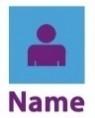 Participant name: 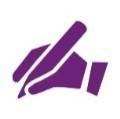 Signature:   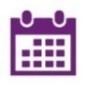 Date:  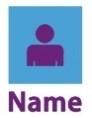 Service provider name:  Port Macquarie Horse Riding Centre 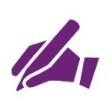 Signature:   Date:  